Unit-V: Advanced Transceiver SchemesSession -1  Orthogonal Frequency Division Multiplexing			19.09.2013, 5th periodRecall by keywordSpread spectrumCDMAPresentation QuizState the principle of OFDM system?Draw transceiver implementation?Compare analog and digital implementation?Session -2    	   Code Division Multiple Accessu				24.09.13, 4th periodRecap by key wordsSpread  spectrumDirect sequenceFrequency hoppingSlow,fast hoppingPn sequencePresentation by slidesChart preparationhttp://www.youtube.com/watch?v=LD5zjFkeyiM(cdma)conclusion by questions1.compare  cdma/tdma/fdmaSession -3	    	Spread Spectrum					24.09.13, 5th periodUnspoken wordsJamminginterferencePN sequenceWalsh codePresentationhttp://www.youtube.com/watch?v=2oa7pyQchT8&feature=relatedhttp://www.youtube.com/watch?v=55Ig4wHfWIA&feature=relatedRecall by keywordsDS-SSFH-SS Recall by keywordsSpread spectrumBandwidthprinciplesecurityanti jamming capabilityspectrum  utilizationDS-SSoperationTx-RX FH-SS/ FHMAPrincipleTypesQuizList and briefly define two classes of  FH-SS.Write two common techniques used to protect a data?List out three benefits that can be provided by spread spectrum system?Difference between slow and fast hopping?Compute merits of SS?Compare DS-SS and FH-SS?Few points about PN sequence?Session -4           Code Division Multiple Access                       03.10.13, 2nd period Recap by key wordsFdmaTdmacdmaPresentation by slidesVideo: http://www.youtube.com/watch?v=SCmKGsEWImgConclusion by Quiz Enumerate  the role of CDMA in 2G?Discuss on effects of Multipath Propagation on Code Division Multiple AccessIn general terms, power control means?Draw RAKE receiver.State the principle behind RAKE receiver?Session -5                     Cellular Code-Division-Multiple-Access Systems     04.10.13, 8th periodVideo: http://www.youtube.com/watch?v=qy0-X7CTqssPresentationRecall by keywordPrinciple Behind Code Division Multiple Access Methods to increase capacityQuizEnumerate on power control?List out the Methods to increase capacity.Briefly describe the cellular CDMA.Session -6	Orthogonal Frequency Division Multiplexing           05.10.2013, 7th period     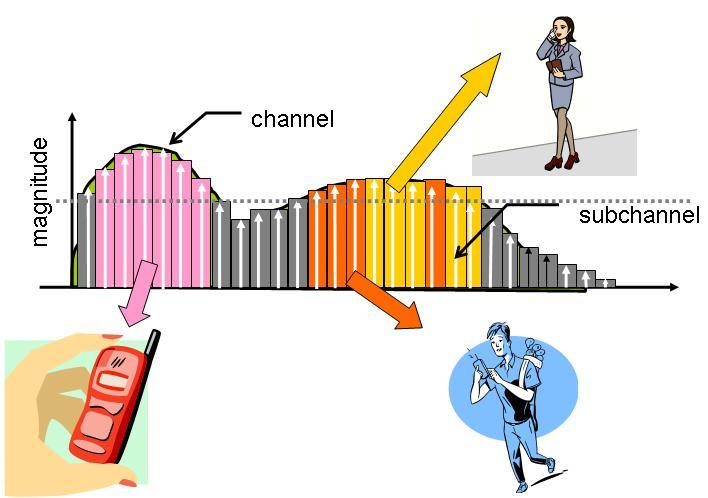 Show and tell Presentation by slidesRemember by keywordmultiple carrierMIMOFDM/OFDMRemember by keywordQuizList the design goals of OFDM.	List the techniques used by OFDM.Role of cyclic prefix?Applications of OFDM?Session -7  		GSM				10.10.2013, 8th periodRecall by words:1G standards	2G3GPresentation: 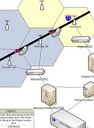 Recall by keywordsBandwidthUplink, downlink frequencyMultiple access schemeBSS,NSS and OSSLogical channelsPower controlSuper Frame structureServices of GSMSession -8	Interim Standards (IS-95)  			17.10.2013, 2nd periodPresentation QuizWhat are the differences among the two standards.In the context of power control, what is the difference between open loop and closed loop?Differentiate dedicated and common channels?State the significance of SIM cardSession -9	3 G Standards 			26.10.2013, 6th periodPresentation QuizWhat are the differences among the 2 G and 3G standards.In the context of standards, what is the UMTS?Few words about 3GPP?State the significance of 4G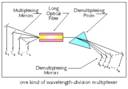 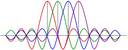 